В целях определения местоположения границ образуемых и изменяемых земельных участков, с учетом протокола общественных обсуждений и заключения о результатах общественных обсуждений, в соответствии с Градостроительным кодексом Российской Федерации, постановлением Правительства Российской Федерации от 19.11.2014 № 1221 «Об утверждении Правил присвоения, изменения и аннулирования адресов», в соответствии с Градостроительным кодексом Российской Федерации, решением Совета депутатов города Новосибирска от 24.05.2017 № 411 «О Порядке подготовки документации по планировке территории и признании утратившими силу отдельных решений Совета депутатов города Новосибирска», постановлениями мэрии города Новосибирска от 13.08.2018 № 2916 «О проекте планировки и проектах межевания территории жилого района «Пашино» в Калининском районе», от 12.09.2018 № 3342 «О подготовке проекта межевания территории квартала 130.03.03.04 в границах проекта планировки территории жилого района «Пашино» в Калининском районе», руководствуясь Уставом города Новосибирска, 
ПОСТАНОВЛЯЮ:1. Утвердить проект межевания территории квартала 130.03.03.04 в границах проекта планировки территории жилого района «Пашино» в Калининском районе (приложение).2. Присвоить адрес образуемому земельному участку согласно приложению 1 к проекту межевания территории  квартала 130.03.03.04 в границах проекта планировки территории жилого района «Пашино» в Калининском районе.3. Департаменту строительства и архитектуры мэрии города Новосибирска разместить постановление на официальном сайте города Новосибирска в информационно-телекоммуникационной сети «Интернет».4. Департаменту информационной политики мэрии города Новосибирска в течение семи дней со дня издания постановления обеспечить опубликование постановления.5. Контроль за исполнением постановления возложить на заместителя мэра города Новосибирска – начальника департамента строительства и архитектуры мэрии города Новосибирска.Демченко2275058ГУАиГПриложениек постановлению мэриигорода Новосибирскаот 14.01.2019 № 72ПРОЕКТмежевания территории квартала 130.03.03.04 в границах проекта планировки территории жилого района «Пашино» в Калининском районе1. Текстовая часть проекта межевания территории:1.1. Сведения об образуемых земельных участках (приложение 1).1.2. Сведения о границах территории, в отношении которой утвержден проект межевания (приложение 2).2. Чертеж межевания территории (приложение 3).____________Приложение 1к проекту межевания территории квартала 130.03.03.04 в границах проекта планировки территории жилого района «Пашино» в Калининском районеСВЕДЕНИЯоб образуемых земельных участках____________Приложение 2к проекту межевания территории квартала 130.03.03.04 в границах проекта планировки территории жилого района «Пашино» в Калининском районеСВЕДЕНИЯо границах территории, в отношении которой утвержден проект межевания____________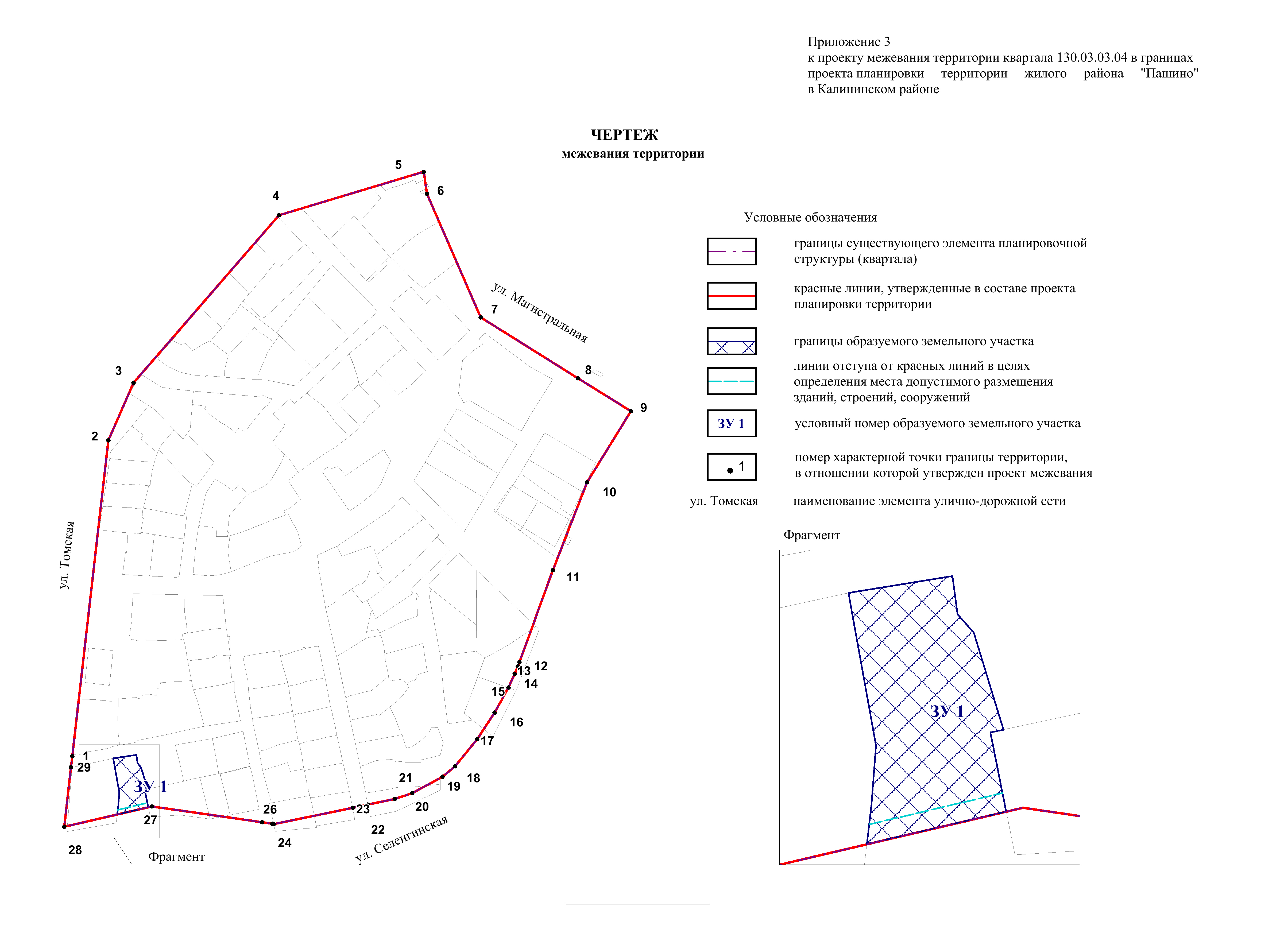 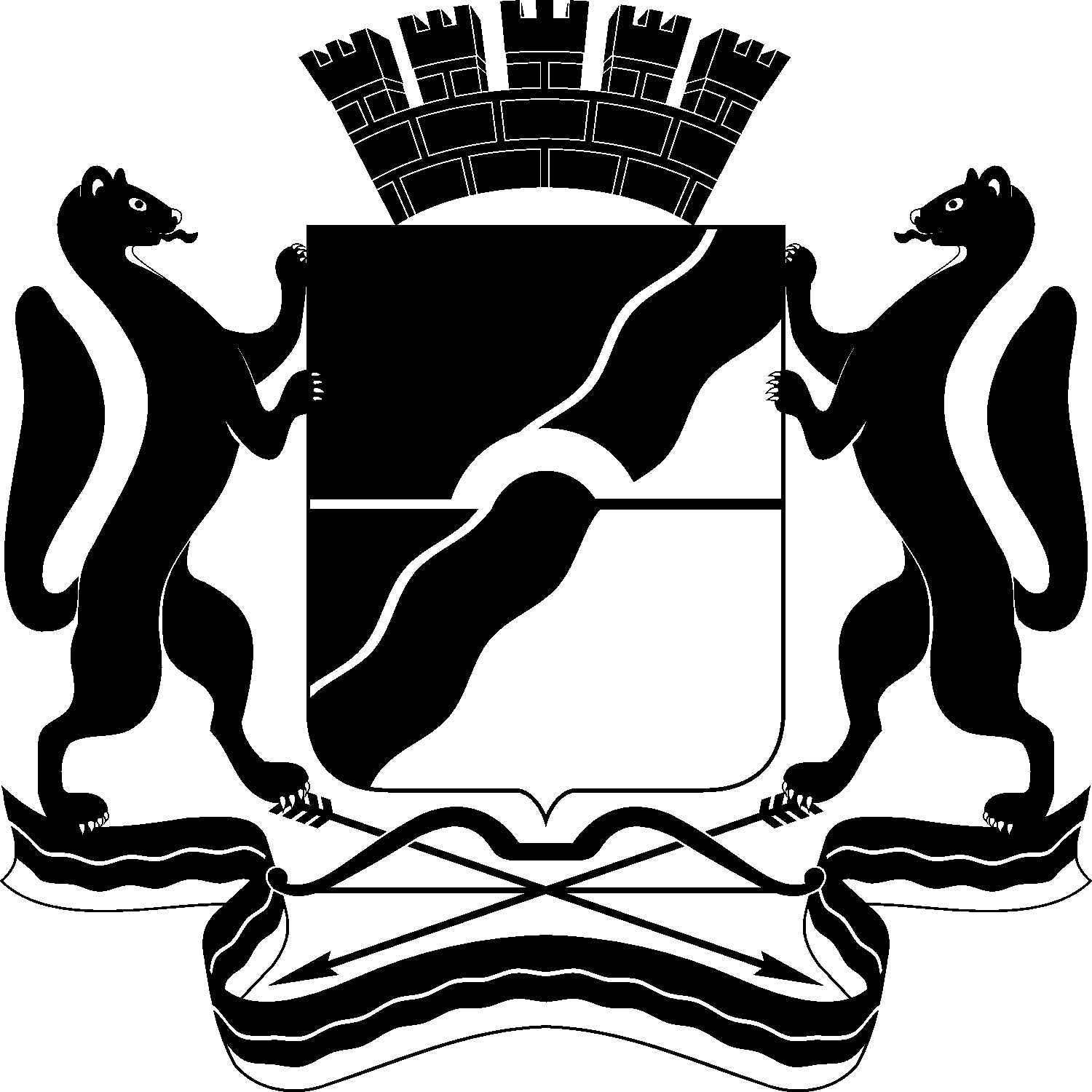 МЭРИЯ ГОРОДА НОВОСИБИРСКАПОСТАНОВЛЕНИЕОт  	  14.01.2019		№      72    	О проекте межевания территории квартала 130.03.03.04 в границах проекта планировки территории жилого района «Пашино» в Калининском районеМэр города НовосибирскаА. Е. ЛокотьУсловный номер образуемого земельного участка на чертеже межевания территорииУчетный номер кадастрового кварталаВид разрешенного использования образуемого земельного участка в соответствии с проектом планировки территорииПлощадь образуемого земельного участка, гаАдрес земельного участкаВозможные способы образования земельного участка123456ЗУ 154:35:111315Для индивидуального жилищного строительства – индивидуальные жилые дома 0,0767Российская Федерация, Новосибирская область, городской округ город Новосибирск, город Новосибирск, ул. Селенгинская, з/у 12Образование земельного участка из земель, государственная собственность на которые не разграничена№ точкиКоординатыКоординаты№ точкиXY1231502651.254201298.662502878.884201327.083502920.124201345.674503039.914201451.715503070.194201556.646503054.314201558.747502964.784201596.598502920.144201666.389502895.944201704.2210502844.944201672.1111502781.824201646.7812502715.704201621.9713502712.594201620.8014502707.354201618.4315502697.424201613.9216502679.464201603.6417502660.424201590.8718502640.934201574.7519502633.554201565.6320502622.104201543.6221502617.874201530.9822502614.074201511.5523502611.964201500.7524502600.764201443.5125502600.944201442.3926502602.084201435.0427502614.454201355.7728502600.284201292.3029502643.414201297.68